ЗАПИСНИК СА САСТАНКА КОМИСИЈЕ ЗА ДОДЕЛУ ФИНАНСИЈСКИХ СРЕДСТАВА ОРГАНИЗАЦИЈАМА ЦИВИЛНОГ ДРУШТВА ЗА РЕАЛИЗОВАЊЕ ПРОЈЕКТА У ОБЛАСТИ БОРБЕ ПРОТИВ КОРУПЦИЈЕДана, 01. јуна 2020. године са почетком у 10:00 часова одржан је први састанак чланова Комисије за доделу финансијских средстава организацијама цивилног друштва за реализовање пројеката у области борбе против корупције именоване Решењем бр. 114-111-00-11/2020-05 од 25.05.2020. године (у даљем тексту: Комисија) ради усвајања рокова за предузимање конкурсних радњи, утврђивања специфичних циљева и усвајања текста Одлуке о спровођењу јавног конкурса и Огласа о јавном конкурсу.Састанку су присуствовали:Маја Петровић			председник Конкурсне комисијеМаријана Милосављевић		чланЗорица Лугоња Бичански		чланДрагана Крунић			чланАлмира Медуњанин			заменик чланаБојана Смартек			заменик чланаНа почетку састанка констатовано је да је у складу са одредбама члана 11. Правилника о спровођењу јавног конкурса за доделу средстава организацијама цивилног друштва за реализовање пројеката у области борбе против корупције (у даљем тексту: Правилник) присутан довољан број чланова за пуноважно одлучивање.Комисија се сагласила да се на састанку изврши: усвајање рокова за предузимање конкурсних радњи, утврђивање предлога специфичних циљева Конкурса, припрема текста Одлуке о спровођењу конкурса који ће бити предложен директору Агенције (објава на вебсајту) и Огласа о јавном конкурсу (објава на вебсајту, порталу е-Управе и Календару конкурса Канцеларије са сарадњу са цивилним друштвом).Обраћањем председника  Комисије Маје Петровић отворен је први састанак чланова Комисије за доделу финансијских средстава организацијама цивилног друштва. Конкурсна комисија је констатовала да су укупна средства за реализацију пројекта 1.440.000,00 динара и да ће изабрани подносилац пројекта бити одговаран за све фазе реализације истог.Прва тачка дневног реда је била усвајање рокова за предузимање конкурсних радњи. Чланови комисије су једногласно усвојили рокове за предузимање конкурсних радњи који је предложио Сектор за сарадњу са медијима и цивилним друштвом.Друга тачка дневног реда је била утврђивање предлога специфичних циљева Конкурса. Чланови  Комисије су се сагласили да општи циљ конкурса буде – Подржан развој и јачање интегритета јавне одговорности и транспарентности рада органа јавне власти са циљем да се унапреди борба против корупције, а као специфичан идентификован је циљ - Повећање транспарентности и унапређења учешћа јавности у превенцији корупције. Дефинисано време трајања пројекта је три месеца, а крајњи рок за реализацију пројекта је 15. децембар 2020. године.Трећа тачка дневног реда је било усвајање текста Одлуке који ће бити предложен директору Агенције и постављен на вебсајту, и усвајање Огласа о јавном конкурсу који ће такође бити објављен на вебсајту, порталу е-Управе и Календару конкурса Канцеларије са сарадњу са цивилним друштвом. Предлог текста Одлуке и Огласа о јавном конкурсу председника Конкурсне комисије Маје Петровић комисија је једногласно усвојила и биће предложен директору Агенције.На крају састанка Комисија је констатовала да ће наредни састанак бити одржан након јавног објављивања Одлуке о спровођењу јавног конкурса.Присутни:Маја ПетровићМаријана МилосављевићЗорица Лугоња БичанскиДрагана КрунићАлмира МедуњанинБојана Смартек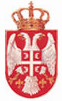 Република СрбијаАГЕНЦИЈА ЗА БОРБУПРОТИВ КОРУПЦИЈЕБрој: 014-111-00-11/2020-05/1Датум: 1.06.2020. годинеЦарице Милице 1Б  е  о  г  р  а  д